（様式２） 「あきた県庁出前講座　利用者アンケート」 （令和６年度版）県民の皆様の学習ニーズに即した「より役立つ出前講座」にしていくためのアンケートですので、ご協力をお願いします。講座終了後に、代表の方１名がお送りください。【送信者について】　◆ 団体・グループ名　　　　　　　　　　　　                　　　　　　　　　　　　　◆ 担当者名　　　　              　　◆ 連絡先 （電話・メール等）　                      【実施した講座について】　◆ 実施日　令和　　年　　月　　日（　　　）　　　◆ 参加人数　　　　　　　名◆ 講座番号　　　　　　　　◆ 講座名　　　　　　　　　　　　　　　　　　　　　　　　　◆ 講座の担当部署　　　　　　　　　　　　　　　　　　　　【講座の内容について】◆ 講座の内容は、満足できるものでしたか？　　 　　　（興味をもてる内容だったか、知りたかった内容だったか　など）　　・とても満足　　・まあ満足　　・やや不満　　・とても不満  ※いずれかに○を付けてください。◆ 講座は受講しやすいものでしたか？　　　　　 　　　（提示された資料は見やすかったか、話は聞き取りやすかったか　など）　　・とても満足　　・まあ満足　　・やや不満　　・とても不満  ※いずれかに○を付けてください。◆ この講座を選んだ理由や、受講した内容をどう生かしていきたいか教えてください。◆ 受講しての感想やお気付きの点など、自由にご記入ください。ご協力ありがとうございました。メール・ＦＡＸの場合、送信票等は不要ですので、この用紙１枚をお送りください。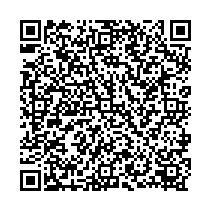 ＜アンケートの回答方法は、次の①～③からお選びください＞　① パソコンやスマートフォンからフォームで回答 （おすすめ）※秋田県ホームページ「美の国あきたネット」の「電子申請・届出サービス」から、フォーム入力で回答いただけます。スマートフォンで右のＱＲコードを読み取っていただくと簡単です。　② 様式のファイルをダウンロードして入力し、Ｅメールで回答※秋田県ホームページ「美の国あきたネット」から「あきた県庁出前講座」のページを開いていただき、このアンケートの様式をダウンロード・入力してＥメールで送信ください。　③ この用紙に直接記入いただき、ファックスで回答 　＜Ｅメール・ＦＡＸのあて先＞ 秋田県生涯学習推進本部事務局 （秋田県教育庁生涯学習課） 　　Ｅメール　Kyou-shougai@pref.akita.lg.jp　 ＦＡＸ　０１８－８６０－５８１６＜アンケートの回答方法は、次の①～③からお選びください＞　① パソコンやスマートフォンからフォームで回答 （おすすめ）※秋田県ホームページ「美の国あきたネット」の「電子申請・届出サービス」から、フォーム入力で回答いただけます。スマートフォンで右のＱＲコードを読み取っていただくと簡単です。　② 様式のファイルをダウンロードして入力し、Ｅメールで回答※秋田県ホームページ「美の国あきたネット」から「あきた県庁出前講座」のページを開いていただき、このアンケートの様式をダウンロード・入力してＥメールで送信ください。　③ この用紙に直接記入いただき、ファックスで回答 　＜Ｅメール・ＦＡＸのあて先＞ 秋田県生涯学習推進本部事務局 （秋田県教育庁生涯学習課） 　　Ｅメール　Kyou-shougai@pref.akita.lg.jp　 ＦＡＸ　０１８－８６０－５８１６